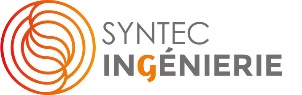 Charte des Ambassadeurs de l’IngénieriePréambule Le réseau des Ambassadeurs de l’ingénierie est une initiative de Syntec-Ingénierie qui vise à permettre une meilleure connaissance du secteur et des métiers de l’ingénierie. Leur mission : promouvoir l’ingénierie auprès des étudiants dans les écoles, sur les salons, forums…, mais aussi réfléchir aux moyens à mettre en œuvre pour améliorer la connaissance des métiers (projets et supports de communication). Pour être Ambassadeur de l’ingénierie, il est nécessaire de connaitre et d’accepter les différents engagements énoncés ci-dessous :Principes généraux :Faire partie des Ambassadeurs de l’ingénierie est une mission volontaire et bénévole ne donnant pas lieu à une quelconque rémunération. La participation à la démarche des Ambassadeurs de l’ingénierie n’a pas d’incidence sur les relations contractuelles de travail. La prise en charge d’éventuels frais liés aux actions menées dans le cadre des Ambassadeurs de l’ingénierie peut être assurée de manière exceptionnelle par Syntec-Ingénierie, selon les situations examinées au cas par cas. Les Ambassadeurs peuvent décider de mettre fin à leur participation au réseau des ambassadeurs de l’ingénierie sans contrainte de délai, en informant simplement Syntec-Ingénierie par mail. Le cas échéant, Syntec-Ingénierie se réserve également le droit de mettre fin à la mission d’ambassadeur, sous réserve d’en informer les personnes concernées.Engagements des Ambassadeurs de l’ingénierie :Promouvoir une image positive de l’ingénierie et des métiers dans l’objectif de donner envie aux jeunes de rejoindre le secteurRespecter les messages clés délivrés par Syntec-Ingénierie, en utilisant les ressources créées dans ce but : kits de communication, brochures etc.Informer Syntec-Ingénierie des actions réalisées au titre d’Ambassadeur de l’ingénierieRelayer les demandes et les informations provenant des écoles collectées à l’occasion des missions d’AmbassadeursTenir systématiquement informé son employeur des activités menées dans le cadre des Ambassadeurs de l’ingénierie. Informer Syntec-Ingénierie de toute évolution de sa situation professionnelle ou de son souhait de ne plus faire partie des ambassadeurs. Engagements de l’entreprise (pour les salariés) :Dans le respect des contraintes liées à ses fonctions et à sa charge de travail, faire le nécessaire pour permettre à l’Ambassadeur de l’Ingénierie de réaliser des actions de manière ponctuelle dans ce cadre. Informer l’ensemble de parties prenantes en cas de changement de référent « Ambassadeurs de l’Ingénierie » dans l’entreprise.S’il s’avère nécessaire de prendre en charge des frais engendrés dans ce cadre (transport, restauration), notamment pour des raisons de simplicité, cela se fera après accord préalable, et de manière occasionnelle. Informer l’Ambassadeur de l’Ingénierie et Syntec-Ingénierie en cas de décision de mettre fin à la mission d’Ambassadeur de l’Ingénierie.Engagements de Syntec-Ingénierie Transmettre les supports utiles pour exercer la mission d’Ambassadeur : kits de communication, informations sectorielles, métiers, films…Mettre à disposition les contacts utiles : listes d’écoles, listes d’entreprises présentes en région, autres Ambassadeurs en fonction Inviter régulièrement les Ambassadeurs à des événements organisés par Syntec-Ingénierie ou ses partenaires (Meet.ING, forums professionnels, événements liés à la formation etc.) Faire appel aux Ambassadeurs pour participer ou intervenir aux événements et appels à manifestation auxquels Syntec-Ingénierie est invité à participerRépondre aux questions des Ambassadeurs relatives à la présentation des métiers auprès des jeunesAssocier les Ambassadeurs dans l’élaboration des actions et outils de communication et de promotion des métiers Informer les Ambassadeurs de toute évolution du réseau.Je soussigné                                                     souhaite devenir Ambassadeur de l’Ingénierie, et je déclare avoir pris connaissance et être en accord avec la présente charte.Fait à : 	     				le :      L’ambassadeur de l’ingénierieLe référent entreprise « Ambassadeurs de l’ingénierie »La Présidente des Ambassadeurs de l’Ingénierie